Jey Austen  They/ThemSenior Designer with a background in product, brand, and visual design from howdy and rowdy Austin, Texas.Professional Experience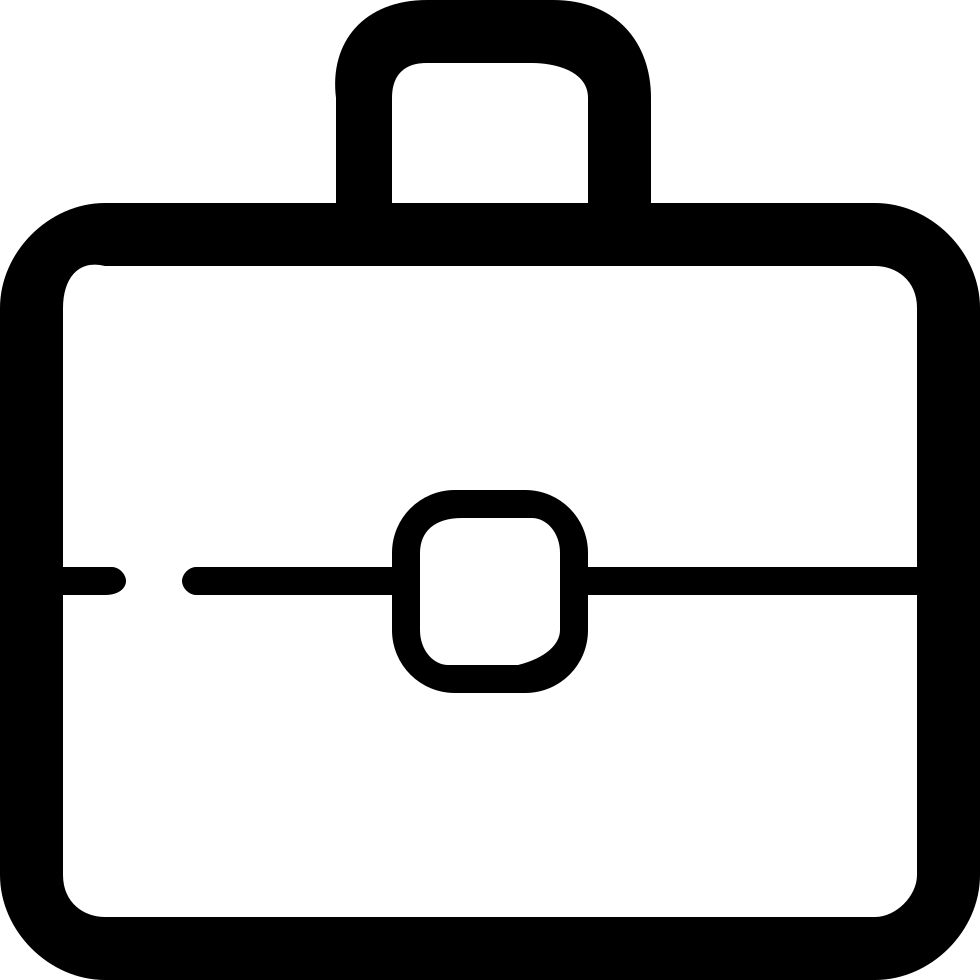 Senior Product, Brand, and Visual Designer | Freelance | 2015-2022Offer full branding and web design services to small B2C businesses with less than 2 mil in revenueProduct design using Agile methodologies based on user research for a new consumer social app
Senior Designer | Nymbus | 2020-2022Created and designed full brands including logos, colors, and UI/UX for marketing and banking websites.Collaborated directly with clients and stakeholders to design new brands, bringing over $750,000 in new business.Served on the Diversity, Equity, Inclusion, and Belonging Board and led Pride initiatives.Brand Designer | Armature Works | 2019-2020Designed UI for a Wi-Fi landing page that collected 5,000 emails in the first week of launch.Refreshed old brand collateral, resulting in a 300% sales increaseBuilt a contact form for the website with 15x the weekly inquiries.Collaborated with design teams to offer feedback and keep websites on-brand.Graphic Designer | SeaWorld Parks + Entertainment | 2017-2019Art directed all permanent signage for 2019 Inside Look event.Managed request load of up to 45 simultaneous projects.Assisted art directors with mood boards, set decoration, etc.Design Intern, Junior Designer | Baylor University | 2013-2017Conceptualized and implemented looks for the University’s biggest annual events, Sing and Pigskin.Created full campaigns of deliverables, including posters, t-shirts, and commercials.Collaborated with in-house marketing teams across multiple departments.Accomplishments@JeyCreates | Art Education TikTok - 5K followers, 150K likesGuest Speaker on two design podcastsGave a Lunch and Learn to the Friends of Figma Austin chapterFeatured as #1 on Webflow’s 20 Unique Portfolios for 2023austenjey@gmail.comjeyausten.comlinkedin.com/in/jeyaustenCore ExpertiseProduct DesignUX / UI DesignDesign ThinkingPrototypingAgile MethodologiesBrand DesignMarketing DesignIllustrationArt DirectionSocial Media MarketingEmail MarketingTeam LeadershipTraining & DevelopmentTechnical ExpertiseFigmaWebflowShopifyGoogle AnalyticsAdobe IllustratorAdobe InDesignAdobe PhotoshopWordPressMailChimpChamaileonMonday.comAsanaEducationBachelor of Arts, Digital Media and Film | Baylor University, 2017